Dear Parents/Students,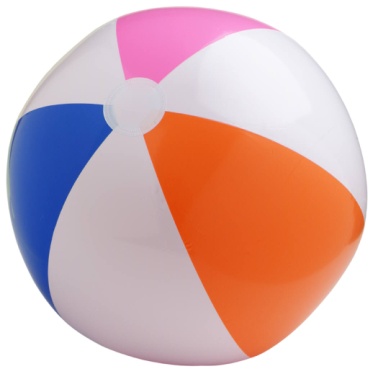 	The last four days of school will be busy with fun activities. The talent show is Monday (5/20), all day Pride Day is Wednesday (5/22), and 8th grade promotion is Thursday (5/23) at 9:00 a.m. Thank you for sharing the year with me. It has been a joy and a privilege to be your teacher and I wish you a happy and safe summer. 					Mrs. Fite